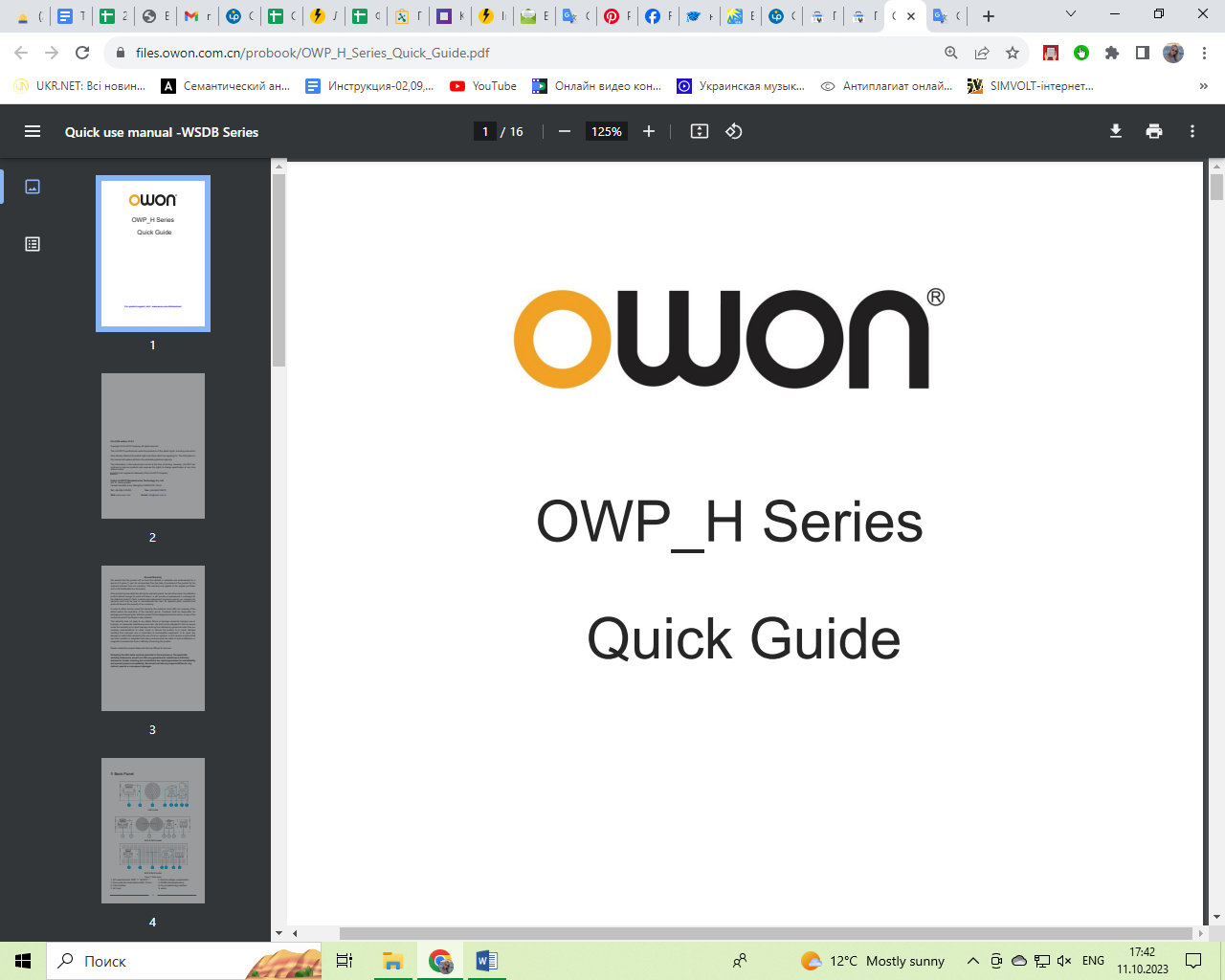 Лабораторне джерело живлення високої потужності OWON серії OWP_HКороткий посібникДля підтримки продукту відвідайте: www.owon.com.hk/downloadЖовтень 2022 р версія 1.0.1.Copyright © LILLIPUT Company. Всі права захищені.Продукція LILLIPUT захищена патентними правами, в тому числі ті, на які вже отримані патентні права, і ті, на які подано заявку. Інформація в цьому посібнику замінить усі опубліковані матеріали.Інформація в цьому посібнику була правильною на момент друку. Однак LILLIPUT продовжуватиме вдосконалювати продукти та залишає за собою право змінювати специфікації в будь-який час без попередження. є зареєстрованою торговою маркою компанії LILLIPUT.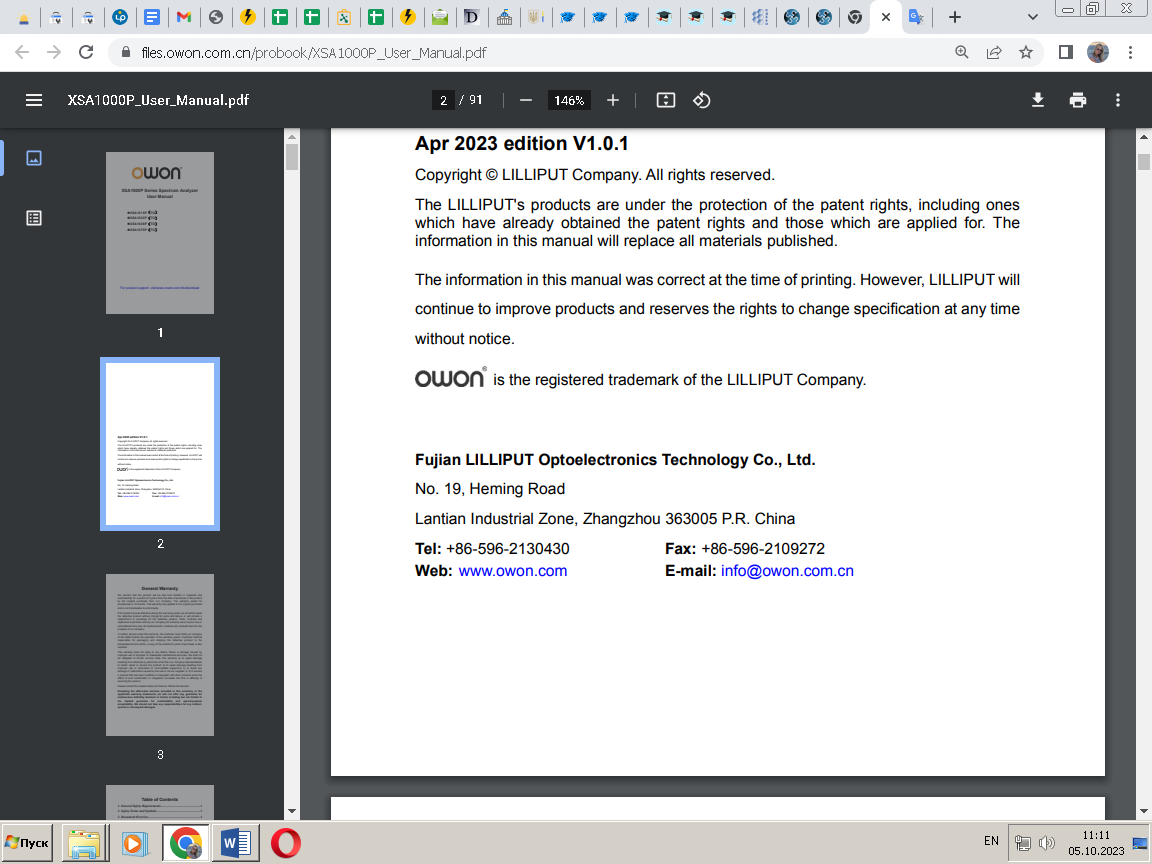 Компанія Fujian LILLIPUT Optoelectronics Technology Co., Ltd.№ 19, Heming RoadПромислова зона Lantian, Чжанчжоу 363005 КНРЗагальна гарантіяOWON гарантує, що продукція не буде мати дефектів матеріалів корпусу і виготовлення протягом 2 років (1 рік для аксесуарів) із дати придбання продукту первинним покупцем у нашій компанії. Ця гарантія поширюється лише на початкового покупця і не може бути передана третій стороні.Якщо продукт виявиться несправним протягом гарантійного терміну, OWON або відремонтує дефектний продукт без оплати за запчастини та роботу, або надасть заміну в обмін на дефектний продукт. Деталі, модулі та замінні продукти, які використовуються нашою компанією для гарантійних робіт, можуть бути новими або відремонтованими як нові. Усі замінені частини, модулі та продукти стають власністю нашої компанії.Щоб отримати обслуговування за цією гарантією, клієнт повинен повідомити нашу компанію про дефект до закінчення гарантійного терміну. Клієнт несе відповідальність за упаковку та доставку несправного продукту до призначеного сервісного центру, також потрібна копія підтвердження покупки.Ця гарантія не поширюється на будь-які дефекти, несправності або пошкодження, спричинені неправильним використанням, неналежним або недостатнім обслуговуванням і доглядом. Ми не зобов’язані надавати послуги згідно з цією гарантією:a) ремонтувати пошкодження, спричинені спробами іншого персоналу, крім представників нашої компанії, встановити, відремонтувати або обслуговувати продукт;b) для усунення пошкоджень, спричинених неналежним використанням або підключенням до несумісного обладнання;c) для ремонту будь-яких пошкоджень або несправностей, спричинених використанням не наших матеріалів;d) для обслуговування продукту, який було модифіковано або інтегровано з іншими продуктами, якщо ефект такої модифікації чи інтеграції збільшує час або ускладнює обслуговування продукту.Щоб отримати послуги, зверніться до найближчих офісів продажу та обслуговування.За винятком післяпродажних послуг, наведених у цьому короткому викладі, або відповідних гарантійних заявах, ми не надаємо жодних гарантій на технічне обслуговування, яке є точно заявленим, включаючи, але не обмежуючись, неявну гарантію товарної якості та прийнятності для спеціального призначення. Ми не беремо на себе жодної відповідальності за будь-які непрямі, спеціальні чи наступні збитки.1. Задня панель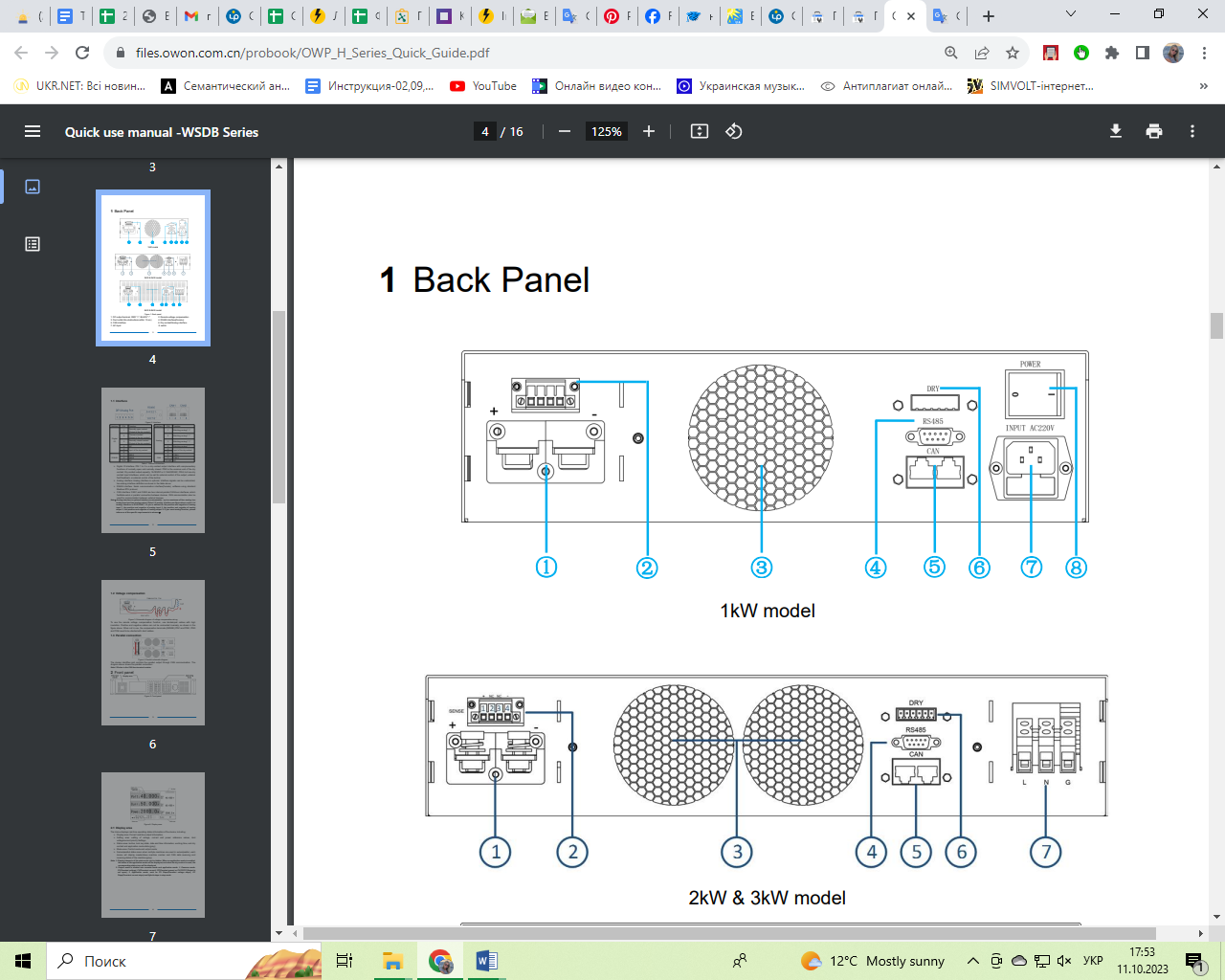 Модель потужністю 1 кВт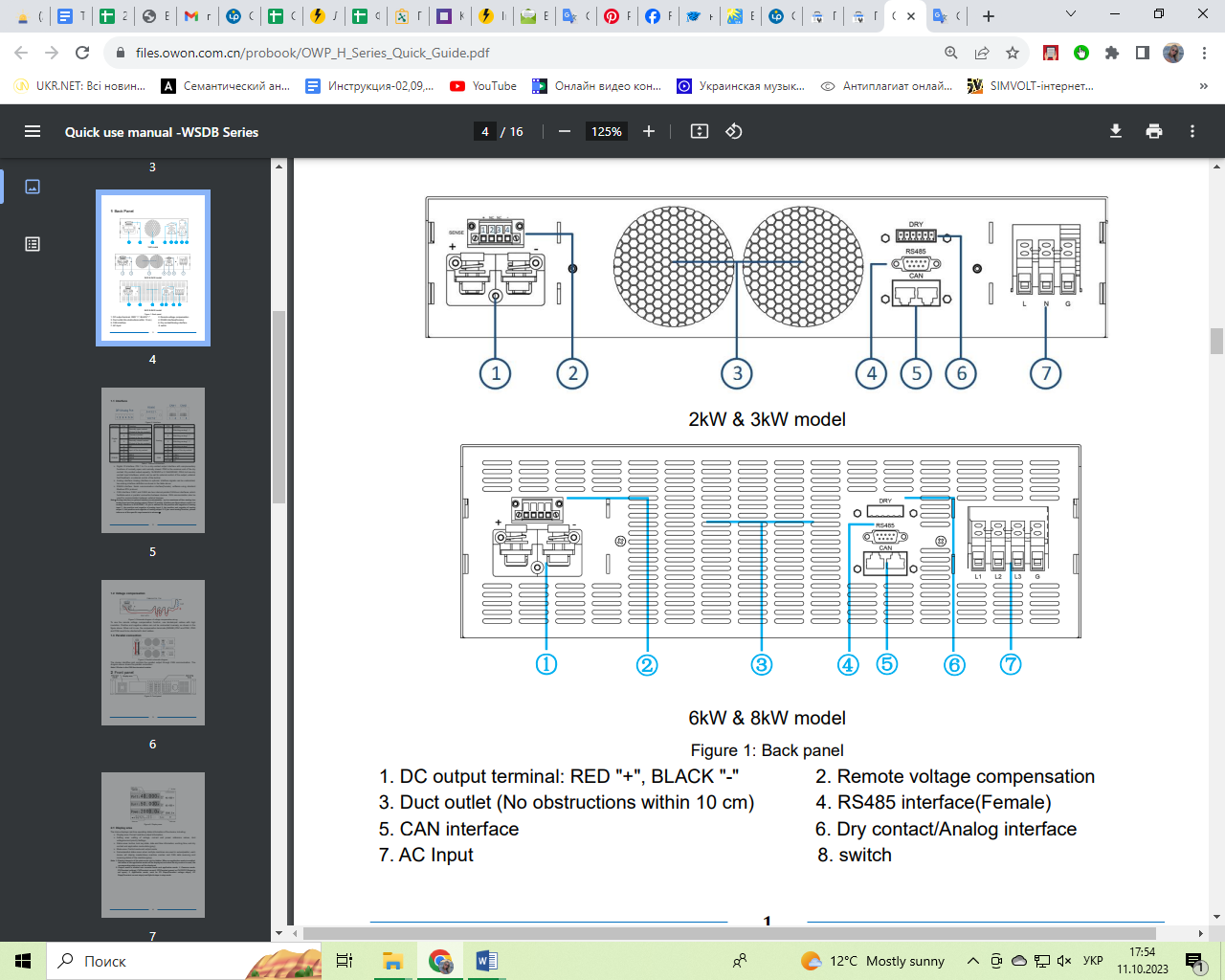 Модель потужністю 2кВт і 3кВтМодель потужністю 6 кВт і 8 кВтРисунок 1. Задня панель1.1 Інтерфейс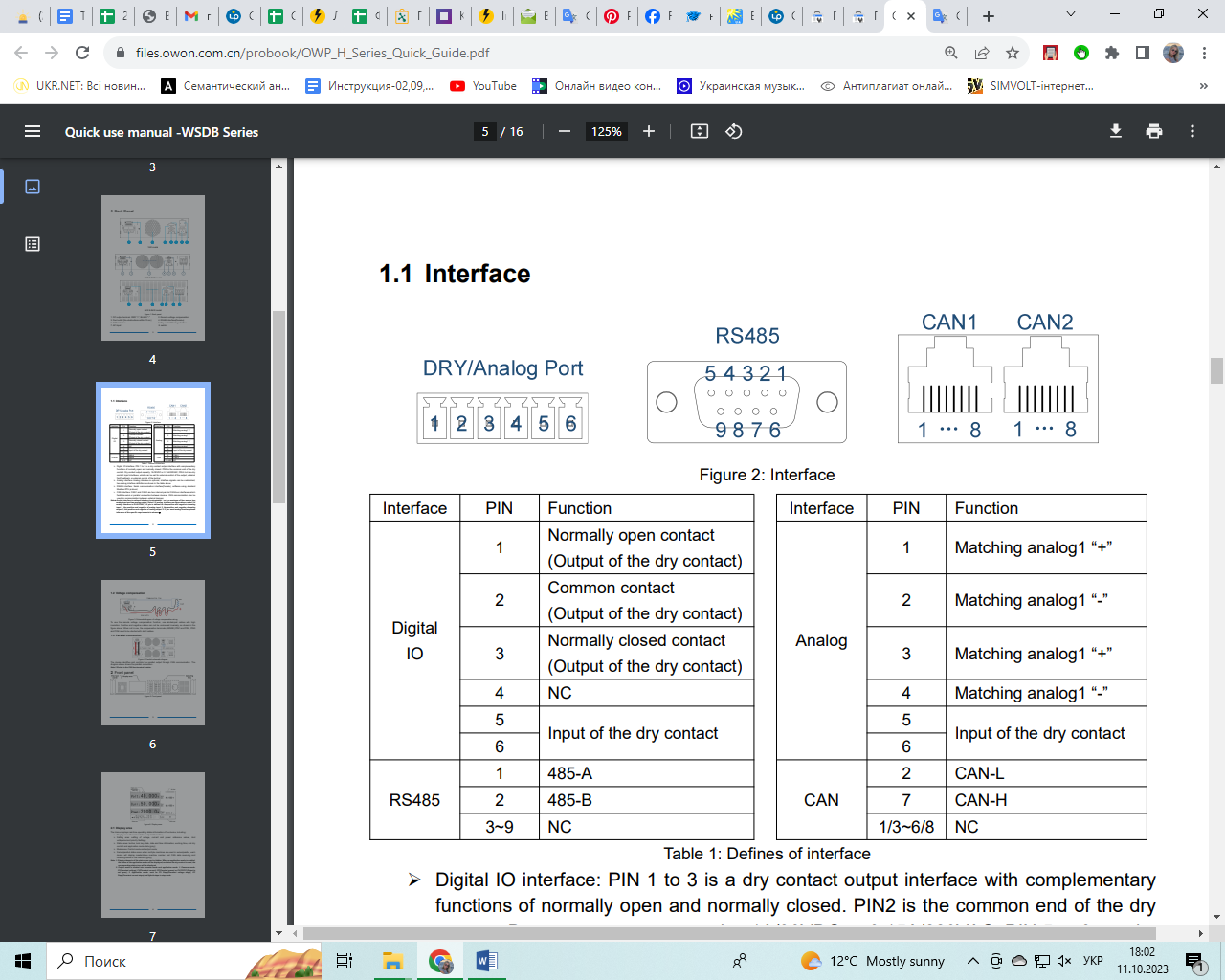 Рисунок 2. ІнтерфейсТаблиця 1. Визначення інтерфейсуЦифровий інтерфейс вводу-виводу: PIN від 1 до 3 – це вихідний інтерфейс із сухими контактами з додатковими функціями нормально відкритого та нормально замкнутого. PIN2 є звичайним кінцем сухого контакту. Вихідна потужність сухого контакту: 1 A/30 ВDC або 0,15 A/220 ВAC; Вхідні інтерфейси PIN від 5 до 6 це інтерфейси введення сухого контакту, які можна налаштувати для зовнішнього керування виходом, зовнішнього зворотного зв’язку про несправність або зовнішнього керування зумером.Аналоговий інтерфейс: аналоговий інтерфейс необов’язковий, сигнали інтерфейсу можна налаштувати, визначення двох аналогових інтерфейсів, як показано в таблиці вище.Інтерфейс RS485: інтерфейс послідовного зв'язку, програмне забезпечення, що використовує стандартний протокол Modbus-RTU.Інтерфейс CAN: CAN1 і CAN2 – два внутрішні паралельні інтерфейси шини CAN, які забезпечують послідовне або паралельне з’єднання між пристроями. Зв'язок CAN також використовується для зв'язку між зовнішніми пристроями.Примітка: Аналоговий інтерфейс є додатковим інтерфейсом (можна настроїти), максимум до чотирьох аналогових, двох аналогових входів і двох аналогових виходів. Виберіть аналоговий 1-2, інтерфейс дивись рисунок вище; виберіть аналоговий 3-4, інтерфейс RJ45-CAN1, 1-8 контакт визначається як позитивний і негативний аналогового входу 1, позитивний і негативний аналогового входу 2, позитивний і негативний аналогового виходу 1, позитивний і негативний аналогового виходу 2. Якщо вам потрібна аналогова функція, заздалегідь повідомте нам про конкретні вимоги.1.2 Компенсація напруги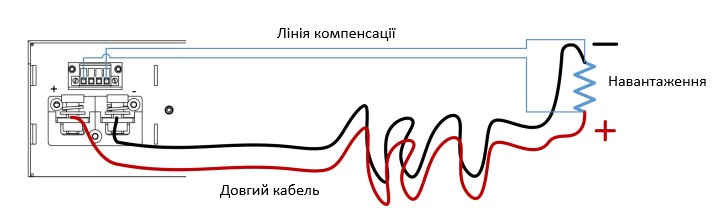 Рисунок 3. Принципова схема проводки компенсації напругиЩоб скористатися функцією дистанційної компенсації напруги, використовуйте кабелі з витою парою з високою ізоляцією. Позитивний і негативний кабелі не можна підключати навпаки, як показано на малюнку вище. Коли компенсаційні клеми (SENSE) PIN1 і PIN2, PIN3 і PIN4 не використовуються, потрібно закоротити короткими кабелями.1.3 Паралельне підключення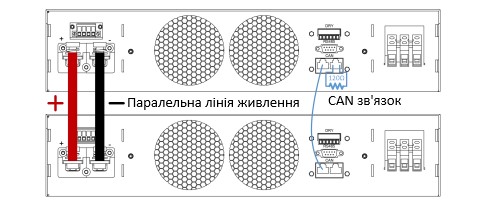 Рисунок 4. Паралельна принципова діаграмаПристрій ідентифікує та контролює паралельний вихід через зв’язок CAN. На схемі вище показано паралельне підключення. Примітка: резистор кінцевого резистора шини CAN становить 120 Ом.2 Передня панель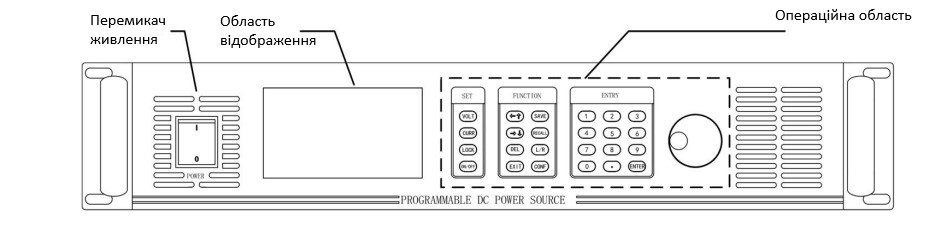 Рисунок 5. Передня панель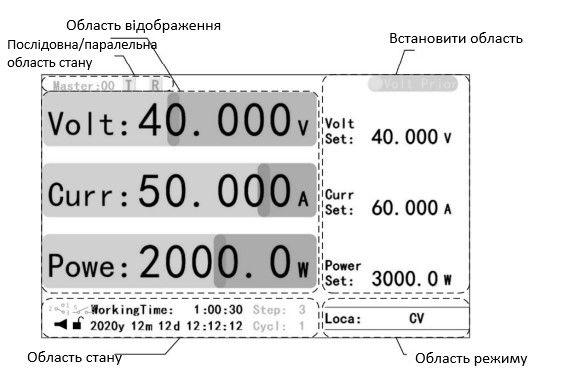 Рисунок 6. Область відображення2.1 Область відображенняГоловний дисплей відображає інформацію про робочий стан пристрою в реальному часі, зокрема:Область відображення: поточна вихідна інформація в реальному часі.Область налаштувань: налаштування еталонних значень напруги, струму та потужності, налаштування пріоритету напруги/струму.Область стану: зумер, стан клавіш блокування, інформація про дату та час, робочий час, стан сухого контакту та режиму застосування (сірий).Область режиму: режим керування та режим виведення.Область стану послідовного/паралельного підключення: коли декілька машин використовуються послідовно/паралельно, кожен пристрій відображатиме номер головної/підлеглої машини та стан отримання та отримання даних CAN машини (сірий).Примітка:Елементи відображення панелі стану можна приховати. Коли режим застосування увімкнено, відображатиметься статус режиму застосування, а якщо використовується сухий контакт, відображатиметься відповідний значок стану.Режим виведення поділяється на загальний режим і режим програми.Загальний режим: CV (постійна напруга), CV (постійний струм), CP (постійна потужність) або CV/CC/CP (вихід не відкритий).Режим застосування: такі як кроки CV (кроки постійної напруги), кроки CCS (кроки постійного струму) і гібридні кроки в покроковому режимі.2.1.1 Головний дисплей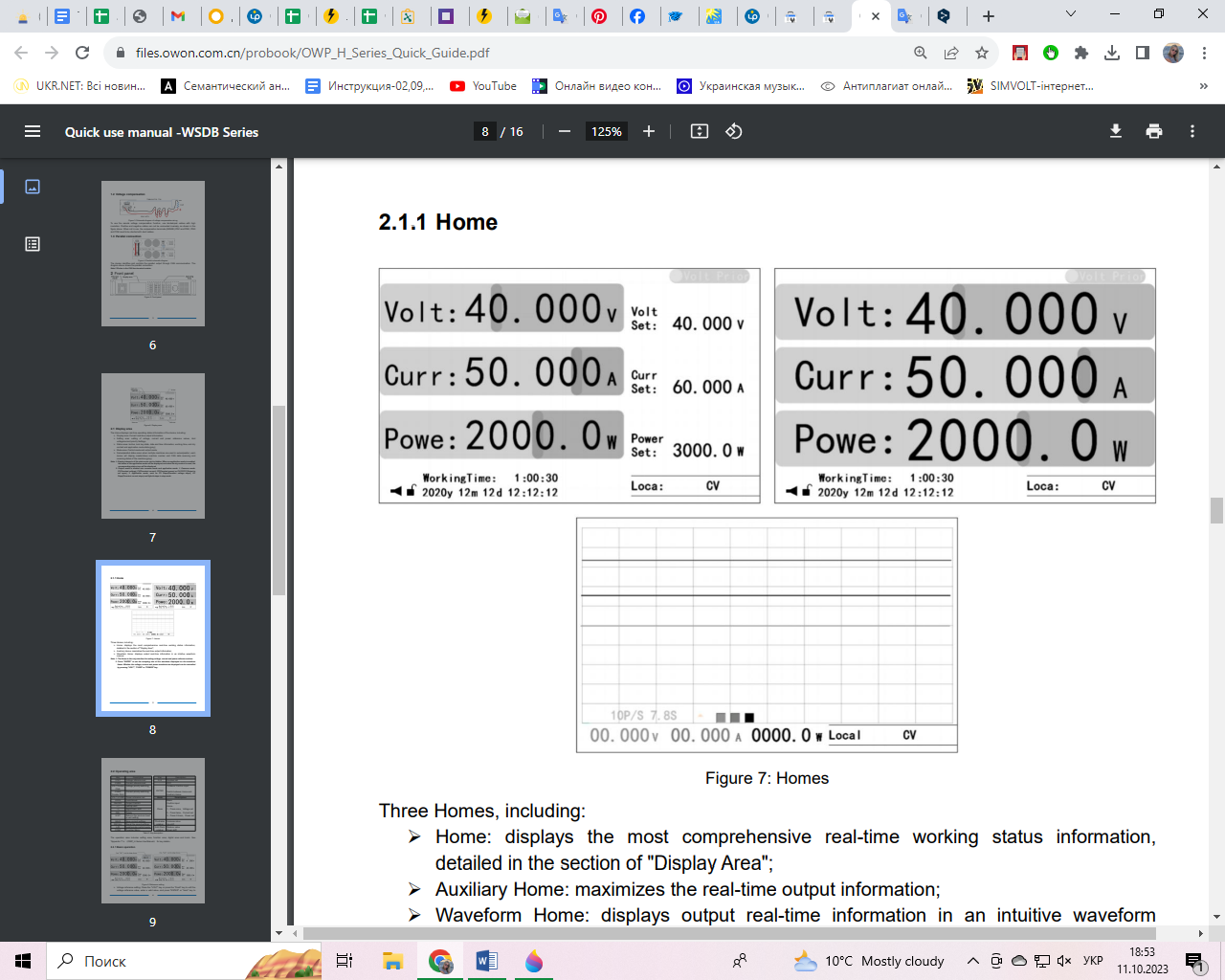 Рисунок 7. Головні дисплеїТри головні дисплеї, в тому числі:Головний дисплей: відображає найповнішу інформацію про робочий стан у режимі реального часу, детально описану в розділі «Область відображення».Допоміжний дисплей: максимізує вихідну інформацію в реальному часі.Головний дисплей форми хвилі: відображає вихідну інформацію в реальному часі в інтуїтивно зрозумілій формі хвилі.Примітка: Головний дисплей – це єдиний інтерфейс для налаштування еталонних значень напруги, струму та потужності. Натисніть «ENTER», щоб встановити частоту дискретизації форми сигналу, що відображається на головному екрані форми сигналу. Натисканням клавіші «VOLT», «CURR» або «POWER» можна контролювати, чи відображаються сигнали напруги, струму та потужності.2.2 Операційна зонаТаблиця 2. Опис клавішЗона керування включає зону налаштувань, функціональну область, цифрову область і поворотну ручку. Перегляньте «Додаток 1» у «Посібнику з використання серії OWP_H», щоб отримати ключові відомості.2.2.1 Основні операції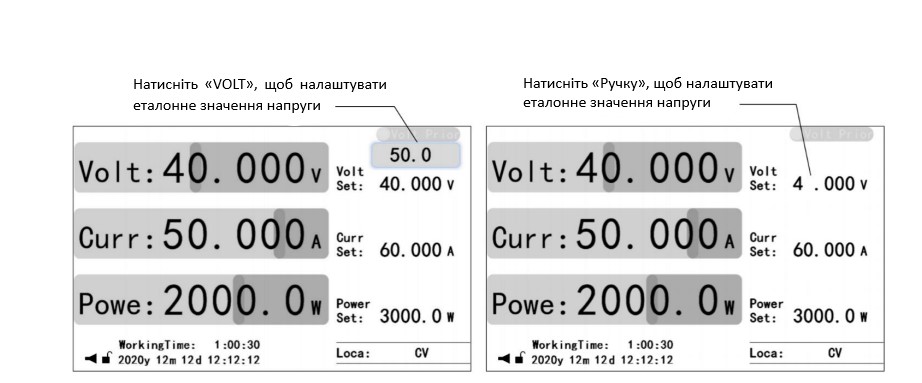 Рисунок 8. Налаштування еталонного значенняНалаштування еталонної напруги: натисніть клавішу «VOLT» або поворотну ручку, щоб відредагувати значення еталонної напруги, введіть дійсне значення та натисніть «ENTER» або поворотну ручку для підтвердження.Налаштування еталонного струму: натисніть клавішу «CURR» або двічі натисніть поворотну ручку, щоб відредагувати поточне значення струму, введіть дійсне значення та натисніть клавішу «ENTER» або поворотну ручку для підтвердження.Налаштування еталонної потужності: одночасно натисніть клавіші «VOLT» і «CURR» або тричі натисніть поворотну ручку, щоб редагувати еталонне значення потужності, введіть дійсне значення та натисніть клавішу «ENTER» або поворотну ручку для підтвердження.Відкрити та закрити вихід: натисніть клавішу «ON/OFF», щоб відкрити вихід (клавіша «ON/OFF» світиться), і натисніть клавішу «ON/OFF», щоб закрити вихід (клавіша «ON/OFF» вимкнена).Перемикання пріоритету напруги/струму: закрийте вихід і двічі натисніть клавішу «VOLT» або «CURR», щоб перемкнути пріоритет у Головному/Допоміжному дисплеї (час перемикання становить 1 секунду).Зберегти налаштування: 1. У головному інтерфейсі налаштування функцій або інтерфейсі налаштування захисту, якщо параметри дійсні, натисніть клавішу «SAVE», щоб зберегти дані загального режиму. 2. В інтерфейсі користувача режиму програми, якщо параметри дійсні, натисніть клавішу «SAVE», щоб зберегти дані режиму програми.Налаштування повторного виклику: 1. На головному/допоміжному дисплею пристрою натисніть клавішу «RECALL», щоб відкрити опцію функції повторного виклику. Натисніть клавішу «←↑» або «→↓», щоб вибрати тип даних, і натисніть клавішу «ENTER», щоб перейти до інтерфейсу користувача для виклику для типу даних. Натисніть клавішу «←↑» або «→↓», щоб вибрати попередньо викликані дані, і натисніть клавішу «ENTER», щоб підтвердити дані зворотного виклику. 2. В інтерфейсі налаштування режиму програми натисніть клавішу «RECALL», щоб відкрити відповідний інтерфейс виклику, натисніть клавішу «←↑» або «→↓», щоб вибрати дані попереднього виклику, і натисніть клавішу «ENTER», щоб підтвердити дані зворотного виклику.Перемикання локального/дистанційного режимів: натисніть «L/R», щоб тимчасово перемкнути локальний/дистанційний режим на головному/допоміжному екрані (для тимчасового тестування режим не зберігається).Керування звуковим сигналом: в інтерфейсі налаштувань системи натисніть клавішу «←↑» або «→↓», щоб вибрати «Зумер», а потім натисніть клавішу «ENTER», щоб увійти до опції керування звуковим сигналом. Виберіть відповідний рівень і натисніть клавішу «ENTER» для підтвердження.Примітка:Дані загального режиму включають еталонні значення напруги, струму та потужності, а також параметри налаштування функції та налаштування захисту в налаштуваннях користувача.Коли клавіша запускає налаштування еталонного значення, область попередньо встановлених параметрів буде відображатися над відповідним керованим елементом в області налаштування. Введіть попередньо встановлене значення за допомогою цифрової або ручної клавіші. Коли поворотна ручка запускає налаштування еталонного значення, відповідний біт елемента, яким потрібно керувати, в області налаштування блимає. За допомогою клавіші «←↑» або «→↓», щоб вибрати робочу позицію, а потім введіть попередньо встановлене значення за допомогою цифрової або ручної клавіші.Для налаштувань локального/дистанційного режиму дивіться розділ «Меню РК-дисплея -> Налаштування користувача -> Налаштування функцій» в «Посібнику з використання серії OWP_H» для отримання додаткової інформації.3 Додаток3.1 АксесуариСертифікат.Короткий посібник з експлуатації.1,5 м вхідної лінії електропередач.Клемна колодка 6 PIN.3.2 Опис клавіш3.3 Список налаштувань користувача3.4 Перелік попередженьТелефон: +86-596-2130430Факс: +86-596-2109272Веб-сайт: www.owon.comЕлектронна адреса: info@owon.com.cn1. Вихідна клема DC: ЧЕРВОНИЙ «+», ЧОРНИЙ «-»5. Інтерфейс CAN2. Дистанційна компенсація напруги6. Сухий контакт/аналоговий інтерфейс3. Вихідний отвір каналу (без перешкод у межах 10 см)7. Вхід АС4. Інтерфейс RS 4858. ПеремикачІнтерфейсPINФункціяЦифровий інтерфейс вводу-виводу1Нормально відкритий контакт (вихід сухого контакту)Цифровий інтерфейс вводу-виводу2Загальний контакт (Вихід сухого контакту)Цифровий інтерфейс вводу-виводу3Нормально закритий контакт (Вихід сухого контакту)Цифровий інтерфейс вводу-виводу4NCЦифровий інтерфейс вводу-виводу5Вхід сухого контактуЦифровий інтерфейс вводу-виводу6Вхід сухого контактуRS4851485-ARS4852485-BRS4853 ~9NCАналоговий1Відповідний аналоговий 1 «+»Аналоговий2Відповідний аналоговий 1 «-»Аналоговий3Відповідний аналоговий 1 «+»Аналоговий4Відповідний аналоговий 1 «-»Аналоговий5Вхід сухого контактуАналоговий6Вхід сухого контактуCAN2CAN-LCAN7CAN-HCAN1/3 ~6/8NCКлавішаОписVOLTНалаштування еталонної напругиCURRНалаштування еталонного струмуVOLT Double ClickПеремикання пріоритету напругиCURR Double ClickПеремикання пріоритету струмуVOLT+CURRНалаштування еталонної потужностіLOCKБлокування/РозблокуванняON/OFFВідкрити/закрити вихід←↑Зміщення вліво/вгору→↓Зміщення вправо/внизDELВидалитиEXITПовернення на попередній рівень або вихід із налаштуваньSAVEЗберегти поточні налаштуванняRECALLВиклик збережених налаштуваньL/RРежим локального/дистанційного керуванняCONFМеню функцій0 ~ 9Набір номерів.КрапкаENTERПерехід до меню/ Підтвердити введенняПеремикання між головним і допоміжним дисплеямиПоворотна ручкаОписНатиснутиМенюПідтвердити введенняГоловний дисплей:Натисніть один раз, Встановлення напруги.Натисніть двічі, Встановлення струму.Натисніть 3 рази, Встановлення потужності.Обертання за годинниковою стрілкоюЗбільшити значенняЗміщення вгоруОбертання проти годинникової стрілкиЗменшити значенняЗміщення внизОбластьАбревіатураОписНалаштуванняVOLTНалаштування еталонної напругиНалаштуванняCURRНалаштування еталонного струмуНалаштуванняVOLT+CURRНалаштування еталонної потужностіНалаштуванняLOCKБлокування/Розблокування клавіатуриНалаштуванняON/OFFВідкрити/закрити вихідФункції←↑Перемістіть курсор на один біт ліворуч (числові налаштування)Перейти на один рядок вгоруФункції→↓Перемістіть курсор на один біт праворуч (числові налаштування)Перейти на один рядок внизФункціїDELВидаляє значення поточного бітаФункціїEXITПовернення на попередній рівень або вихід із налаштуваньФункціїSAVEЗбережіть звичайні дані (у звичайному режимі)Зберегти дані програми (у режимі даних)ФункціїRECALLВикликати збережені даних на головний дисплейФункціїL/RПереключити локальний/дистанційний режимФункціїCONFВведіть інтерфейс функціїЦифри0 ~ 9Введіть цифруЦифри.Введіть десяткову крапку « . «ЦифриENTERУвійдіть в менюПідтвердити введенняПеремикання між головним і допоміжним дисплеямиПоворотна ручкаОбертання за годинниковою стрілкоюЗбільшити введене значення (числові налаштування)Зміщення вгору N рядокПоворотна ручкаОбертання проти годинникової стрілкиЗменшити введене значення (числові налаштування)Зміщення вниз N рядокПоворотна ручкаНатиснутиУвійдіть в менюПідтвердження введенняГоловний дисплей:Натисніть, щоб встановити еталонну напругу.Натисніть двічі, щоб встановити еталонний струм.Натисніть тричі, щоб встановити еталонну потужність.У стані налаштувань посилання натисніть для підтвердження.Область застосуванняНазваОписЗа замовчуваннямЗв'язокШвидкість передачі данихНалаштування швидкості передачі даних9600 біт/сЗв'язокВирівнювання CRCРежим надсилання 16-бітних контрольних даних CRCМалий ендіанськийЗв'язокАдреса ModbusАдреса протоколу Modbus0x01ФункціїРежим запускуПісля ввімкнення пристрій перебуває в режимі локального/дистанційного керуванняЛокальнийФункціїЧас наростання напругиНалаштування часу наростання напруги30 мсФункціїЧас падіння напругиНалаштування часу падіння напруги0 мсФункціїЧас наростання струмуНалаштування часу наростання струму30 мсФункціїЧас падіння струмуНалаштування часу падіння струму0 мсФункціїАвтоматичне відновлення (помилка)Після виникнення несправності вимкніть вихід і перевірте, чи вихід автоматично відновиться через вказаний час30 с, ЗакритийФункціїАвтоматичне виведення (утримання)Після ввімкнення живлення, чи запускати автоматичний вихід після вказаного часу30 с, ЗакритийФункціїВивід часуКонтрольний час: використовуйте годинник або час увімкнення живлення як контрольний часЧасовий діапазон Увімкнути: вмикає або вимикає цей часовий діапазонЧас увімкнення/вимкнення: встановлення діапазону часуВимкненоФункціїПаралельне/послідовне підключенняТип підключення: незалежне, паралельне або послідовнеГоловний/підлеглий: головний або підлеглийНезалежнеФункціїВихід сухого контактуРежим керування: Вимкнено, локальне або дистанційне керуванняВзаємозв’язок: логіка, пов’язана з несправністю, запуском, налаштуванням умов або налаштуваннями часуЗатримка сигналу: затримка дії сухого контакту після спрацьовування логікиВимкненоФункціїВхід сухого контактуВідносини: відключено; несправність; Пуск або зумерВимкненоЗахистЗначення перевищення напругиВеличина захисту від перенапруги105 % VRatedЗахистЧас діїЧас спрацьовування захисту від перенапруги1000 мсЗахистЗначення перевищення струмуВеличина захисту від перевантаження по струму105 % IRatedЗахистЧас діїЧас спрацьовування захисту від перевантаження по струму500 мсЗахистЗначення перевантаження рівня 1Значення захисту від перевантаження рівня 1105 % PRatedЗахистЧас діїЧас захисту від перевантаження тригерного рівня 110000 мсЗахистЗначення перевантаження рівня 2Значення захисту від перевантаження рівня 2110 % PRatedЗахистЧас діїЧас захисту від перевантаження тригерного рівня 25000 мсЗахистЗначення перевантаження рівня 3Значення захисту від перевантаження рівня 3120 % P RatedЗахистЧас діїЧас захисту від перевантаження тригерного рівня 31000 мсЗахистЗахист від зниження напругиВимикач захисту від зниження напругиВимкненоЗахистЗначення захистуЗначення захисту від зниження напруги10 % VRatedЗахистЗатримка захистуЗатримка виявлення захисту від зниження напруги1000 мсЗахистЧас діїЧас спрацьовування захисту від зниження напруги1500 мсЗахистЗахист від зниження струмуВимикач захисту від мінімального струмуВимкненоЗахистЗначення захистуЗначення захисту від мінімального струму10 % IRatedЗахистЗатримка захистуЗатримка виявлення захисту від мінімального струму1000 мсЗахистЧас діїЧас спрацьовування захисту від мінімального струму1500 мсЗахистЗахист від короткого замиканняВимикач захисту від короткого замиканняВимкненоЗахистЗначення захистуЗначення напруги захисту від короткого замикання5 % VRatedЗахистЗатримка захистуЗатримка виявлення захисту від короткого замикання10 мсЗахистЧас діїЧас захисту від короткого замикання тригера20 мсЗахистВимикачі захистуВідповідні захисні вимикачі---ПарольПарольПараметри користувача за замовчуванням---СкиданняСкидання до заводських налаштуваньВідновлення заводських налаштувань (крім інформаційних записів)---СкиданняСкидання журналу помилокОчищає записи про помилки---СкиданняСкидання системних данихОчищає інтерфейс або всі налаштування системи---СкиданняСкидання даних користувачаОчищає вибрані дані---НазваАбревіатураОписВирішення проблемЗаписи EEPROM ErrНевиправна помилкаПомилка запису EEPROMВимкнути живлення, перезапуститиЗчитування EEPROM ErrНевиправна помилкаЗчитування помилки EEPROMВимкнути живлення, перезапуститиЗаписи FLASH ErrНевиправна помилкаПомилка запису FLASHВимкнути живлення, перезапуститиЗчитування FLASH ErrНевиправна помилкаЗчитування помилки FLASHВимкнути живлення, перезапуститиDiff Speci ErrНевиправна помилкаВідрізняється від основних специфікаційВимкнути живлення, перезапуститиЗовнішня помилкаПомилка, яку можна виправитиВиявлено несправність через вхід сухого контактуПеревірте, чи вхідний сигнал сухого контакту є нормальним, і виключіть сигнал тривоги.Захист драйвераПомилка, яку можна виправитиПомилка схеми драйвераВимкнути живлення, перезапуститиHW Over-Volt PПомилка, яку можна виправитиАпаратна схема перенапруги виявляє помилку перенапругиПідтвердити початкове перевищення або стійке перевищення (перевищення в робочому процесі), якщо це перевищення запуску, можна встановити «пріоритет» на «поточний пріоритет», також можна встановити параметр «RiseTimeOf Volt» на прийнятне значення (пріоритет напруги); Якщо це стійке перевищення, а напруга не перевищує номінальну напругу в 1,3 рази, ви можете вимкнути апаратну функцію захисту від перенапруги. Якщо напруга в 1,3 рази перевищує номінальну напругу, встановіть антиреверсний діод на вихідній стороніHW Over-Curr PПомилка, яку можна виправитиАпаратна схема перевантаження по струму виявляє помилку перевантаження по струмуПідтвердити початкове перевищення або стійке перевищення (перевищення в робочому процесі), якщо це перевищення запуску, можна встановити «пріоритет» на «пріоритет струму», також можна встановити параметр «RiseTimeOf Curr» на прийнятне значення (пріоритет струму); Якщо відбувається перевищення стабільного стану, вимкніть апаратний захист від перевантаження по струмуOver-Volt PПомилка, яку можна виправитиПрограмне забезпечення виявляє помилку перенапругиПідтвердьте початкове перевищення або стійке перевищення (перевищення в робочому процесі), якщо це перевищення запуску, можна встановити пріоритет на «пріоритет напруги», також можна встановити розумне значення для параметра «Час наростання»; Якщо перевищення є сталим станом, «значення захисту від перевантаження по струму» або «тривалість перевантаження по струму» може бути відповідно збільшено;Over-Curr PПомилка, яку можна виправитиПрограмне забезпечення виявляє помилку перевантаження по струмуПідтвердити початкове перевищення або стійке перевищення (перевищення в робочому процесі), якщо це перевищення запуску, можна встановити «пріоритет» на «пріоритет напруги», також можна встановити параметр «RiseTimeOf Curr» на прийнятне значення (поточний пріоритет); У разі постійного перевищення значення «захист від перевантаження по струму» або «тривалість перевантаження по струму» можна відповідно збільшитиUnder-Volt PПомилка, яку можна виправитиПрограмне забезпечення виявляє помилку низької напругиПеревірте, чи помилка є розумною. Якщо ні, скиньте параметри захисту від низької напругиUnder-Curr PПомилка, яку можна виправитиПрограмне забезпечення виявляє помилку недостатнього струмуПеревірте, чи помилка є розумною. Якщо ні, скиньте параметри захисту від мінімального струмуShort-Circuit PПомилка, яку можна виправитиПрограмне забезпечення виявляє помилку короткого замиканняПеревірте, чи працює захист від короткого замикання. Якщо виникає помилка короткого замикання, усуньте помилку короткого замикання. В іншому випадку скиньте параметри захисту від короткого замиканняOver-Load PПомилка, яку можна виправитиПрограмне забезпечення виявляє помилку перевантаженняУсуньте помилку перевантаження або налаштуйте параметри захисту від перевантаженняOver TemperatureПомилка, яку можна виправитиПрограмне забезпечення виявляє помилку перегрівуПеревірте, чи не заблоковано повітропровід джерела живлення.Error ResumeПомилка, яку можна виправитиУвімкнено автоматичне відновлення помилок, виявляються помилки, які можна виправити, і спроби відновлення не вдаються 10 разівПісля підтвердження причини помилки та усунення несправностей перезапустіть пристрій. Сигнал про помилку можна очистити, натиснувши клавішу «ВИХІД» у головному інтерфейсі користувача.Клавіші заблокованіПопередженняКлавіші заблокованіНатисніть клавішу «LOCK», щоб розблокуватиПовернення до головного дисплеюПопередженняМетод роботи на головному дисплеїПоверніться до головного інтерфейсу і виконуйте діїЗакрити вихідПопередженняСпосіб роботи при закритому виходіОперація після закриття виходу.Дистанційний режим: зв'язокПопередженняКерування клавішами в дистанційному режиміНатисніть «L/R», щоб повернутися до локального керування.Дистанційний режим: аналоговийПопередженняКерування клавішами в дистанційному режиміНатисніть «L/R», щоб повернутися до локального керування.Перемикання пріоритетівПопередженняНеможливо запустити вихід під час перемикання пріоритетівВідкрити вихід пізнішеБудь ласка пізніше!ПопередженняПріоритет не можна знову змінити під час перемикання пріоритетівЗачекайте 1 секунду та знову змініть пріоритетПокроковий режим EnПопередженняНеможливо ввімкнути інший режим у покроковому режиміРобота після вимкнення покрокового режиму.Режим зарядки EnПопередженняНеможливо ввімкнути інший режим у режимі зарядкиПеред початком роботи вимкніть режим зарядки.Функціональний режим EnПопередженняНеможливо ввімкнути інший режим у режимі генератора функційПеред початком роботи вимкніть генератор функційВийти з налаштуваньПопередженняНезаконна операціяОперація після виходу з налаштуваньНедійсний режим роботиПопередженняФункції збереження та виклику недоступні в поточному інтерфейсі користувачаВиконуйте операції в правильному інтерфейсі користувачаЗначення перевищуєПопередженняВведене значення перевищує дозволений діапазонВведіть дійсне значенняЗамале значенняПопередженняВведене значення перевищує дозволений діапазонВведіть дійсне значенняНе встановлюється «0»ПопередженняВхідне значення не може бути «0»Введіть дійсне значенняПомилка пароляПопередженняНевірний парольВведіть правильний пароль, якщо ви забули пароль, зателефонуйте в нашу компаніюНе встановлено еталонну напругу ПопередженняВихід не може бути відкритий без встановлення еталонної напругиВстановіть еталонну напругу і запустіть вихід.Не встановлено еталонний струмПопередженняВихід не може бути відкритий без встановлення еталонного струмуВстановіть еталонний струм і запустіть вихід.Не встановлено еталонну потужність ПопередженняВихід не може бути відкритий без встановлення еталонної потужностіВстановіть еталонну потужність і запустіть вихід.Незаконні даніПопередженняЗбереження групи даних недійснеЗбережіть групу даних після її правильного налаштуванняПовний об’єм данихПопередження128 груп даних заповненоВидаліть зайві групи даних і збережіть новіНемає данихПопередженняГрупа даних попереднього виклику порожняДані можна викликати після збереження відповідної групи данихДіапазон адрес: 1~247ПопередженняНедійсна адреса MODBUSВведіть дійсну адресуПомилка коду функціїПомилка зв'язкуНедійсний код функціїДіють відповідно до протоколу зв'язкуПомилка реєстрації адресиПомилка зв'язкуНедійсна адреса реєстраціїДіють відповідно до протоколу зв'язкуПомилка діапазону данихПомилка зв'язкуНезаконні даніДіють відповідно до протоколу зв'язкуПомилка локального режимуПомилка зв'язкуПрилад знаходиться в режимі локального керуванняПереключитися на віддалений режим